Inscription stage multi-activités Février 2023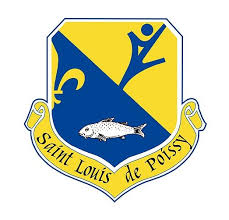 NOM : …………………………………..………………..	Prénom : ……………………………………………………..Date de naissance : ………../………../……….	Sexe :    F / MMail de contact : ……………………………………………………………………………………………………………..Adresse : …………………………………………………………………………………………………………………………Code Postal : ………………………………………..	Ville : ………………………………………………………….Portable adhérent : ……………………………………………………………….Portable parent 1 : ……………………………………………………. Lien de parenté : Portable parent 2 : ……………………………………………………. Lien de parenté : PAUSE DEJEUNER (de 12h30 à 14h) : Rentrera à la maison pour déjeuner		 Restera déjeuner à la St Louis (fournir un repas)A LA FIN DU STAGE (à 17h)Rentrera seul			Rentrera accompagné(e) par……………………………………………….